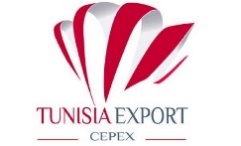 « Formulaire de Manifestation d’intérêt »1ère Foire internationale des produits à Dohaمعرض المنتجات الدولي الاولQatar/ Doha du 08 au 11 avril 2018Raison sociale : …………………………………………………………………………………………….Directeur général :…………………………………………………………………………………………Responsable dossier : ……………………………………………………………………………………Adresse : ……………………………………………………………………………………………………..Tél : ………………………..………………… Portable : ………………………………………………..Email : ……………………………………………………………………………………………………….Site Web : …………………………………………………………………………………………………..Activités : …………………………………………………………………………………………………….Liste des produits à exposer : …………………………………………………………………………………………………………………………………………………………………………………………….………………………………………………………………………………………………………………….………………………………………………………………………………………………………………….…………………………………………………………………………………………………………………Date : rSignature et cachet de l’entreprise 